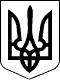 УКРАЇНАЧЕЧЕЛЬНИЦЬКА РАЙОННА РАДАВІННИЦЬКОЇ ОБЛАСТІПРОТОКОЛ  № 17пленарного засідання  17-ї позачергової сесії районної ради 7 скликання15 грудня 2017 року                                                                         смт Чечельник                        Всього обрано депутатів  –  26Присутніх на сесії             –  19Присутні: голова, заступники голови, начальники управлінь та відділів райдержадміністрації, сільські голови, керівники підприємств, установ, організацій району, голови районних осередків політичних партій, громадських організацій, представники засобів масової інформації.  Відкриває   пленарне   засідання  17  позачергової  сесії   районної   ради  7 скликання П’яніщук С.В., голова районної ради.	Шановні присутні !	Перед тим, як розпочати наше пленарне засідання, прошу вшанувати пам’ять загиблих за свободу і незалежність України хвилиною мовчання.					( хвилина мовчання)	За результатами реєстрації на  пленарне  засідання  17 позачергової  сесії районної ради  7 скликання прибуло  19  депутатів із 26 загального складу ради.  Відповідно до частини 12 статті 46 Закону України «Про місцеве самоврядування в Україні» сесія повноважна  розпочати роботу.   17 позачергову сесію районної ради 7 скликання оголошую відкритою.(Звучить Гімн України)	За  пропозицією головуючого  обрано   секретаріат  17 позачергової  сесії  районної ради 7 скликання в кількості двох депутатів:ВоліковськийВалентин Михайлович  - від політичної партії ВО «Свобода»МаслюкІван Степанович            - від політичної партії ВО «Батьківщина»Лічильна комісія обрана на 1 сесії.Шановні депутати та запрошені!Дозвольте коротко поінформувати вас  про діяльність районної ради та заходи, які відбулись в районі в міжсесійний період.	24 листопада був проведений мітинг-реквієм, приурочений Дню пам’яті жертв голодомору.	 До Міжнародного Дня інвалідів в Україні, який відзначався       3 грудня, депутати всіх рівнів, працівники підприємств, установ, організацій, жителі району взяли участь в акції по наданню допомоги цій категорії населення.	7 грудня відбулись урочисті збори з нагоди Дня місцевого самоврядування. За активну громадянську позицію, особистий внесок у становлення народовладдя ряд депутатів і працівників районної, селищної та сільських рад були відзначені грамотами районної ради та районної державної адміністрації. Користуючись нагодою, дозвольте нам з головою РДА вручити таку грамоту нашому колезі – депутату районної ради Грицишену Олександру Григоровичу.	11 грудня була проведена співбесіда керівництва району з розпорядниками бюджетних коштів по питанню завершення бюджетного року та пропозицій щодо бюджету на 2018 рік.	13 грудня за ініціативи райдержадміністрації   та участі представників Вінницького регіонального відділення Асоціації  міст України, департаментів фінансів, освіти, охорони здоров’я Вінницької облдержадміністрації відбулась інформаційна нарада по питанню об’єднання територіальних громад в Чечельницькому районі.	Цього ж дня на спільному засіданні президії  і постійних комісій районної ради було розглянуто  проекти рішень з питань, що виносяться на розгляд сьогоднішньої сесії, враховано зміни та доповнення.	14 грудня були проведені заходи до Дня вшанування учасників ліквідації аварії на Чорнобильській АЕС.Порядок денний пленарного засідання 17 позачергової  сесії районної ради 7 скликання прийнятий  в цілому.Голосували:   «За» – 19.Рішення прийнято.	ПОРЯДОК ДЕННИЙ	1. Про Програму економічного і соціального розвитку Чечельницького району на 2018 рік2.  Про внесення змін до Єдиної комплексної правоохоронної  Програми Чечельницького району  на 2015-2019 роки  3. Про внесення змін до районної Програми військово-патріотичного виховання молоді,  забезпечення заходів з призову, оборони,  мобілізації  та цивільного захисту на території  Чечельницького району на 2017-2021 роки  	4. Про внесення змін до Програми збереження та охорони  навколишнього природного середовища в  Чечельницькому районі на         2015-2020 роки5. Про внесення змін до районної Програми надання матеріальної допомоги людям, що потребують лікування та поліпшення матеріальних умов 	6. Про внесення змін до районної  Програми соціального захисту інвалідів, ветеранів війни та праці, пенсіонерів та незахищених верств населення Чечельницького району на 2013-2017 роки	7. Про районну  Програму соціального захисту інвалідів, ветеранів  війни та праці, пенсіонерів та незахищених верств населення Чечельницького району на 2018-2022 роки	8. Про районну комплексну Програму соціальної підтримки  учасників антитерористичної операції та членів їх сімей  на 2018-2022 роки	9. Про районну Програму підтримки, соціальної адаптації та захисту внутрішньо переміщених осіб на 2018-2022 роки	10. Про Програму поліпшення сервісу обслуговування платників податків Чечельницького району та збільшення надходжень до державного і місцевого бюджетів на 2018-2022 роки	11. Про районну Програму інформатизації «Електронна Чечельниччина» на 2018–2020 роки	12. Про затвердження  Програми  сприяння функціонуванню Центру надання адміністративних послуг у Чечельницькому районі на 2018 рік	13. Про районну комплексну Програму забезпечення розвитку і надання інформаційних послуг населенню району на 2018–2019 роки	14. Про Програму місцевих стимулів для медичних працівників Чечельницького району на 2018-2022 роки	15. Про  комплексну Програму духовного відродження та розвитку культури  в Чечельницькому районі на 2018-2022 роки	16. Про районну цільову Програму роботи з обдарованою молоддю на 2018-2022 роки	17. Про районну цільову Програму організації харчування учнів закладів загальної середньої освіти району на 2018 рік	18. Про районну Програму реалізації Конвенції ООН про права дитини  на 2018-2019 роки19. Про затвердження договорів про передачу видатків і міжбюджетних трансфертів із сільських та селищного бюджетів до районного бюджету20. Про затвердження договору з Вінницькою обласною Радою щодо   співфінансування на придбання комп’ютерного томографа для Вінницького обласного клінічного диспансеру	21. Про  внесення  змін до рішення 9 сесії  районної  ради 7 скликання від  23 грудня 2016 року № 172 «Про районний  бюджет на 2017 рік»22. Про районний бюджет на 2018 рік	23. Про надання згоди на передачу майна, що перебуває в комунальній власності 	24. Про надання згоди на продовження дії договору оренди комунального майна	25. Про оплату праці голови та заступника голови Чечельницької районної ради	26. Про зняття з контролю рішень районної ради	27. Про  план  роботи   Чечельницької  районної ради  7 скликання на 2018 рік	28. РізнеСЛУХАЛИ 1:Про Програму економічного і соціального розвитку Чечельницького району на 2018 рікІНФОРМУЄ:Савчук В.В., перший заступник голови райдержадміністраціїВИСТУПИЛИ:Савчук В.В. заявив про наявність конфлікту інтересів. ВИРІШИЛИ:Рішення «Про Програму економічного і соціального розвитку Чечельницького району на 2018 рік» прийняти (додається).Голосували: за основу: «за» -18, «проти» - 0, «утрималися»- 0, не голосували - 1 	  зміни і доповнення: відсутнів цілому: «за»- 18, «проти» - 0, «утрималися» - 0, не голосували - 1СЛУХАЛИ 2:Про внесення змін до Єдиної комплексної правоохоронної  Програми Чечельницького району  на 2015-2019 роки  ІНФОРМУЄ:Басалига Р.І., начальник Чечельницького відділення поліціїВИРІШИЛИ:Рішення  «Про внесення змін до Єдиної комплексної правоохоронної  Програми Чечельницького району  на 2015-2019 роки» прийняти (додається).Голосували: за основу:  «за» - 19, «проти» - 0, «утрималися» - 0	   зміни і доповнення: відсутні в цілому:   «за» - 19, «проти» - 0, «утрималися» - 0.СЛУХАЛИ 3:Про внесення змін до районної Програми військово-патріотичного виховання молоді,  забезпечення заходів з призову, оборони,  мобілізації  та цивільного захисту на території  Чечельницького району на 2017-2021 роки  ІНФОРМУЄ: Шестаківський О.В., завідувач сектору цивільного захисту, оборонної роботи та взаємодії з правоохоронними органами райдержадміністраціїВИРІШИЛИ:Рішення «Про внесення змін до районної Програми військово-патріотичного виховання молоді,  забезпечення заходів з призову, оборони,  мобілізації  та цивільного захисту на території  Чечельницького району на 2017-2021 роки» прийняти (додається).Голосували:  за основу:  «за» - 19, «проти» - 0, «утрималися» - 0зміни і доповнення: відсутнів цілому:   «за» - 19, «проти» - 0, «утрималися» - 0.СЛУХАЛИ 4:Про внесення змін до Програми збереження та охорони  навколишнього природного середовища в  Чечельницькому районі на 2015-2020 рокиІНФОРМУЄ: Савчук В.В., перший заступник голови райдержадміністраціїВИРІШИЛИ:Рішення «Про внесення змін до Програми збереження та охорони  навколишнього природного середовища в  Чечельницькому районі на 2015-2020 роки» прийняти (додається).Голосували:  за основу:  «за» - 19, «проти» - 0, «утрималися» - 0зміни і доповнення: відсутнів цілому:    «за» - 19, «проти» - 0, «утрималися» - 0.СЛУХАЛИ 5:Про внесення змін до районної Програми надання матеріальної допомоги людям, що потребують лікування та поліпшення матеріальних умовІНФОРМУЄ:Тимофієва О.Г., керівник апарату райдержадміністраціїВИРІШИЛИ:Рішення «Про внесення змін до районної Програми надання матеріальної допомоги людям,  що потребують лікування та поліпшення матеріальних умов»прийняти (додається).Голосували:  за основу:  «за» - 19, «проти» - 0, «утрималися» - 0зміни і доповнення: відсутнів цілому:   «за» - 19, «проти» - 0, «утрималися» - 0.СЛУХАЛИ 6:Про внесення змін до районної  Програми соціального захисту інвалідів, ветеранів війни та праці, пенсіонерів та незахищених верств населення Чечельницького району на 2013-2017 рокиІНФОРМУЄ:Мартинюк С.М,  начальник управління праці та соціального захисту населення райдержадміністраціїВИРІШИЛИ:Рішення «Про внесення змін до районної  Програми соціального захисту інвалідів, ветеранів війни та праці, пенсіонерів та незахищених верств населення Чечельницького району на 2013-2017 роки» прийняти (додається).Голосували:  за основу:  «за» - 19, «проти» - 0, «утрималися» - 0зміни і доповнення: відсутнів цілому:   «за» - 19, «проти» - 0, «утрималися» - 0.СЛУХАЛИ 7:Про районну  Програму соціального захисту інвалідів, ветеранів  війни та праці, пенсіонерів та незахищених верств населення Чечельницького району на 2018-2022 рокиІНФОРМУЄ:Мартинюк С.М,  начальник управління праці та соціального захисту населення райдержадміністраціїВИРІШИЛИ:Рішення «Про районну  Програму соціального захисту інвалідів, ветеранів  війни та праці, пенсіонерів та незахищених верств населення Чечельницького району на 2018-2022 роки» прийняти (додається).Голосували:  за основу:  «за» - 19, «проти» - 0, «утрималися» - 0зміни і доповнення: відсутнів цілому:   «за» - 19, «проти» - 0, «утрималися» - 0.СЛУХАЛИ 9:Про районну Програму підтримки, соціальної адаптації та захисту внутрішньо переміщених осіб на 2018-2022 рокиІНФОРМУЄ:Мартинюк С.М,  начальник управління праці та соціального захисту населення райдержадміністраціїВИРІШИЛИ:Рішення «Про районну Програму підтримки, соціальної адаптації та захисту внутрішньо переміщених осіб на 2018-2022 роки» прийняти (додається).Голосували:  за основу:  «за» - 19, «проти» - 0, «утрималися» - 0зміни і доповнення: відсутнів цілому:   «за» - 19, «проти» - 0, «утрималися» - 0.СЛУХАЛИ 10:Про Програму поліпшення сервісу обслуговування платників податків Чечельницького району та збільшення надходжень до державного і місцевого бюджетів на 2018-2022 рокиІНФОРМУЄ:Матвієнко С.В., заступник начальника, начальник Чечельницького відділення Гайсинської ОДПІВИРІШИЛИ:Рішення «Про Програму поліпшення сервісу обслуговування платників податків Чечельницького району та збільшення надходжень до державного і місцевого бюджетів на 2018-2022 роки» прийняти (додається).Голосували:  за основу:  «за» - 19, «проти» - 0, «утрималися» - 0зміни і доповнення: відсутнів цілому:   «за» - 19, «проти» - 0, «утрималися» - 0.СЛУХАЛИ 11:Про районну Програму інформатизації «Електронна Чечельниччина» на 2018–2020 рокиІНФОРМУЄ:Тимофієва О.Г., керівник апарату райдержадміністраціїВИРІШИЛИ:Рішення «Про районну Програму інформатизації «Електронна Чечельниччина» на 2018–2020 роки» прийняти (додається).Голосували:  за основу:  «за» - 19, «проти» - 0, «утрималися» - 0зміни і доповнення: відсутнів цілому:   «за» - 19, «проти» - 0, «утрималися» - 0.СЛУХАЛИ 12:Про затвердження  Програми  сприяння функціонуванню Центру надання адміністративних послуг у Чечельницькому районі на 2018 рікІНФОРМУЄ:Інформує: Заболотний І.В.,  державний адміністратор, завідувач сектору ЦНАП  райдержадміністраціїВИРІШИЛИ:Рішення  «Про затвердження  Програми  сприяння функціонуванню Центру надання адміністративних послуг у Чечельницькому районі на 2018 рік» прийняти (додається).Голосували:  за основу:  «за» - 19, «проти» - 0, «утрималися» - 0зміни і доповнення: відсутнів цілому:   «за» - 19, «проти» - 0, «утрималися» - 0.СЛУХАЛИ 13:Про районну комплексну Програму забезпечення розвитку і надання інформаційних послуг населенню району на 2018–2019 рокиІНФОРМУЄ:Інформує: Тимофієва О.Г., керівник апарату райдержадміністраціїВИРІШИЛИ:Рішення «Про районну комплексну Програму забезпечення розвитку і надання інформаційних послуг населенню району на 2018–2019 роки» прийняти (додається).Голосували:  за основу:  «за» - 19, «проти» - 0, «утрималися» - 0зміни і доповнення: відсутнів цілому:   «за» - 19, «проти» - 0, «утрималися» - 0.СЛУХАЛИ 14:Про Програму місцевих стимулів для медичних працівників Чечельницького району на 2018-2022 рокиІНФОРМУЄ:Коваль В.А., головний лікар КЗ «Чечельницький РЦ ПМСД»ВИРІШИЛИ:Рішення «Про Програму місцевих стимулів для медичних працівників Чечельницького району на 2018-2022 роки» прийняти (додається).Голосували:  за основу:  «за» - 19, «проти» - 0, «утрималися» - 0зміни і доповнення: відсутнів цілому:   «за» - 19, «проти» - 0, «утрималися» - 0.СЛУХАЛИ 15:Про  комплексну Програму духовного відродження та розвитку культури  в Чечельницькому районі на 2018-2022 рокиІНФОРМУЄ:Інформує: Шумило А.П., начальник відділу культури і туризму райдержадміністраціїВИРІШИЛИ:Рішення «Про  комплексну Програму духовного відродження та розвитку культури  в Чечельницькому районі на 2018-2022 роки» прийняти (додається).Голосували:  за основу:  «за» - 19, «проти» - 0, «утрималися» - 0зміни і доповнення: відсутнів цілому:   «за» - 19, «проти» - 0, «утрималися» - 0.СЛУХАЛИ 16:Про районну цільову Програму роботи з обдарованою молоддю на 2018-2022 рокиІНФОРМУЄ:Деменчук Г.В., начальник відділу освіти райдержадміністраціїВИРІШИЛИ:Рішення «Про районну цільову Програму роботи з обдарованою молоддю на 2018-2022 роки» прийняти (додається).Голосували:  за основу:  «за» - 19, «проти» - 0, «утрималися» - 0зміни і доповнення: відсутнів цілому:   «за» - 19, «проти» - 0, «утрималися» - 0.СЛУХАЛИ 17:Про районну цільову Програму організації харчування учнів закладів загальної середньої освіти району на 2018 рікІНФОРМУЄ:Деменчук Г.В., начальник відділу освіти райдержадміністраціїВИРІШИЛИ:Рішення «Про районну цільову Програму організації харчування учнів закладів загальної середньої освіти району на 2018 рік» прийняти (додається).Голосували:  за основу:  «за» - 19, «проти» - 0, «утрималися» - 0зміни і доповнення: відсутнів цілому:   «за» - 19, «проти» - 0, «утрималися» - 0.СЛУХАЛИ 18:Про районну Програму реалізації Конвенції ООН про права дитини  на 2018-2019 рокиІНФОРМУЄ:Інформує: Воліковська Н.В., завідувач сектору опіки та піклування служби у справах дітейВИРІШИЛИ:Рішення «Про районну Програму реалізації Конвенції ООН про права дитини  на 2018-2019 роки» прийняти (додається).Голосували:  за основу:  «за» - 19, «проти» - 0, «утрималися» - 0зміни і доповнення: відсутнів цілому:   «за» - 19, «проти» - 0, «утрималися» - 0.СЛУХАЛИ 19:Про затвердження договорів про передачу видатків і міжбюджетних трансфертів із сільських та селищного бюджетів до районного бюджетуІНФОРМУЄ:Решетник Н.О., начальник фінансового управління райдержадміністраціїВИРІШИЛИ:Рішення «Про затвердження договорів про передачу видатків і міжбюджетних трансфертів із селищного та сільських бюджетів до районного бюджету» прийняти (додається).Голосували:  за основу:  «за» - 19, «проти» - 0, «утрималися» - 0зміни і доповнення: відсутнів цілому:   «за» - 19, «проти» - 0, «утрималися» - 0.СЛУХАЛИ 20:Про затвердження договору з Вінницькою обласною Радою щодо   співфінансування на придбання комп’ютерного томографа для Вінницького обласного клінічного диспансеруІНФОРМУЄ:Решетник Н.О., начальник фінансового управління райдержадміністраціїВИСТУПИЛИ:П’яніщук С.В., голова районної радиВИРІШИЛИ:Рішення «Про затвердження договору з Вінницькою обласною Радою щодо   співфінансування на придбання комп’ютерного томографа для Вінницького обласного клінічного диспансеру» прийняти (додається).Голосували:  за основу:  «за» - 19, «проти» - 0, «утрималися» - 0зміни і доповнення: відсутнів цілому:   «за» - 19, «проти» - 0, «утрималися» - 0.СЛУХАЛИ 21:Про внесення змін до рішення 9 сесії районної ради 7 скликання від 23 грудня 2016 року № 172 «Про районний бюджет на 2017 рік»ІНФОРМУЄ:Решетник Н.О., начальник фінансового управління райдержадміністраціїВИРІШИЛИ: Рішення « Про внесення змін до рішення 9 сесії районної ради 7 скликання від 23 грудня 2016 року № 172 «Про районний бюджет на 2017 рік» прийняти (додається). Голосували:   за основу: «за» - 19, «проти» - 0, «утрималися» - 0                        зміни і доповнення: відсутні  в цілому:  «за» - 19, «проти» - 0, «утрималися» - 0.СЛУХАЛИ 22:Про районний бюджет на 2018 рікІНФОРМУЄ:Решетник Н.О., начальник фінансового управління райдержадміністраціїВИСТУПИЛИ:П’яніщук С.В. заявив про наявність конфлікту інтересів;Крук Н.А. заявила про наявність конфлікту інтересів;Могила С.М.  заявив про наявність конфлікту інтересів. ВИРІШИЛИ:Рішення «Про районний бюджет на 2018 рік» прийняти (додається).Голосували: за основу: «за»- 16, «проти»- 0, «утрималися»- 0, не голосували - 3зміни і доповнення: відсутнів цілому: «за»- 16, «проти»- 0, «утрималися»- 0, не голос ували - 3.СЛУХАЛИ 23:Про надання згоди на передачу майна, що перебуває в комунальній власності ІНФОРМУЄ:П’яніщук С.В., голова районної радиВИРІШИЛИ:Рішення «Про надання згоди на передачу майна, що перебуває в комунальній власності» прийняти (додається).Голосували:  за основу:  «за» - 19, «проти» - 0, «утрималися» - 0зміни і доповнення: відсутнів цілому:   «за» - 19, «проти» - 0, «утрималися» - 0.СЛУХАЛИ 24:Про надання згоди на продовження дії договору оренди комунального майнаІНФОРМУЄ:П’яніщук С.В., голова районної радиВИРІШИЛИ:Рішення «Про надання згоди на продовження дії  договору оренди комунального майна»  прийняти (додається).Голосували:  за основу:  «за» - 19, «проти» - 0, «утрималися» - 0зміни і доповнення: відсутнів цілому:    «за» - 19, «проти» - 0, «утрималися» - 0.	СЛУХАЛИ 25:Про оплату праці голови та заступника голови Чечельницької районної радиІНФОРМУЄ:Савчук В.В., голова постійної комісії районної ради з питань бюджету та комунальної власностіВИСТУПИЛИ:П’яніщук С.В. заявив про наявність конфлікту інтересів;Крук Н.А. заявила про наявність конфлікту інтересів.ВИРІШИЛИ:Рішення «Про оплату праці голови та заступника голови Чечельницької районної ради»  прийняти (додається).Голосували: за основу: «за» - 17, «проти» - 0, «утрималися»- 0, не голосували- 2зміни і доповнення: відсутнів цілому: «за»- 17, «проти»- 0, «утрималися»- 0, не голосували - 2.СЛУХАЛИ 26:Про зняття з контролю рішень районної радиІНФОРМУЄ:П’яніщук С.В., голова районної радиВИРІШИЛИ:Рішення «Про зняття з контролю рішень районної ради»  прийняти (додається).Голосували:   за основу: «за» - 19, «проти» - 0, «утрималися» - 0зміни і доповнення: відсутнів цілому:   «за» - 19, «проти» - 0, «утрималися» - 0.СЛУХАЛИ 27:Про  план  роботи   Чечельницької  районної ради  7 скликання на 2018 рікІНФОРМУЄ:П’яніщук С.В., голова районної радиВИРІШИЛИ:Рішення «Про  план  роботи   Чечельницької  районної ради  7 скликання на 2018 рік»  прийняти (додається).Голосували:  за основу: «за» - 19, «проти» - 0, «утрималися» - 0зміни і доповнення: відсутнів цілому:  «за» - 19, «проти» - 0, «утрималися» - 0.СЛУХАЛИ 28: Різне			ВИСТУПИЛИ:Савчук В.В., голова постійної комісії районної ради з питань бюджету та комунальної власності, сказав, що у 2018 році районна газета «Чечельницький вісник» попадає під другу чергу роздержавлення. А це означає, що всі матеріали в газеті будуть друкуватися згідно укладених договорів та відповідної оплати. Тому є прохання, щоб забезпечити діяльність газети передплатити її, а також газету  «Вінниччина» на 2018 рік.Пустовий С.М., голова РДА,  який подякував депутатам  за роботу у поточному році,  проведення сесій, виважений підхід до прийняття рішень, селищному та сільським головам, керівникам підприємств, установ, організацій – за вирішення проблем територіальних громад, виконання покладених обов’язків.	А це непросто з огляду на те, що ми живемо в складний час і враховуючи події в зоні АТО. Ми зі свого боку намагаємось підтримувати всі галузі.	Щира подяка сільгоспвиробникам всіх форм власності, підприємцям за їх внесок в наповнення бюджету,  допомогу сім’ям через створення робочих місць, за підтримку соціальної сфери.	Велику підтримку ми маємо також від народного депутата України Македона Ю.М.	Дякую всім за участь у благодійних заходах, зборі коштів для них. Це означає, що ми єдині.П’яніщук С.В., голова районної радиШановні депутати і запрошені!Пленарне засідання 17 позачергової сесії Чечельницької районної ради    7 скликання  оголошується закритим.(Звучить Гімн України)Голова районної ради                                   			С.В. П’яніщук